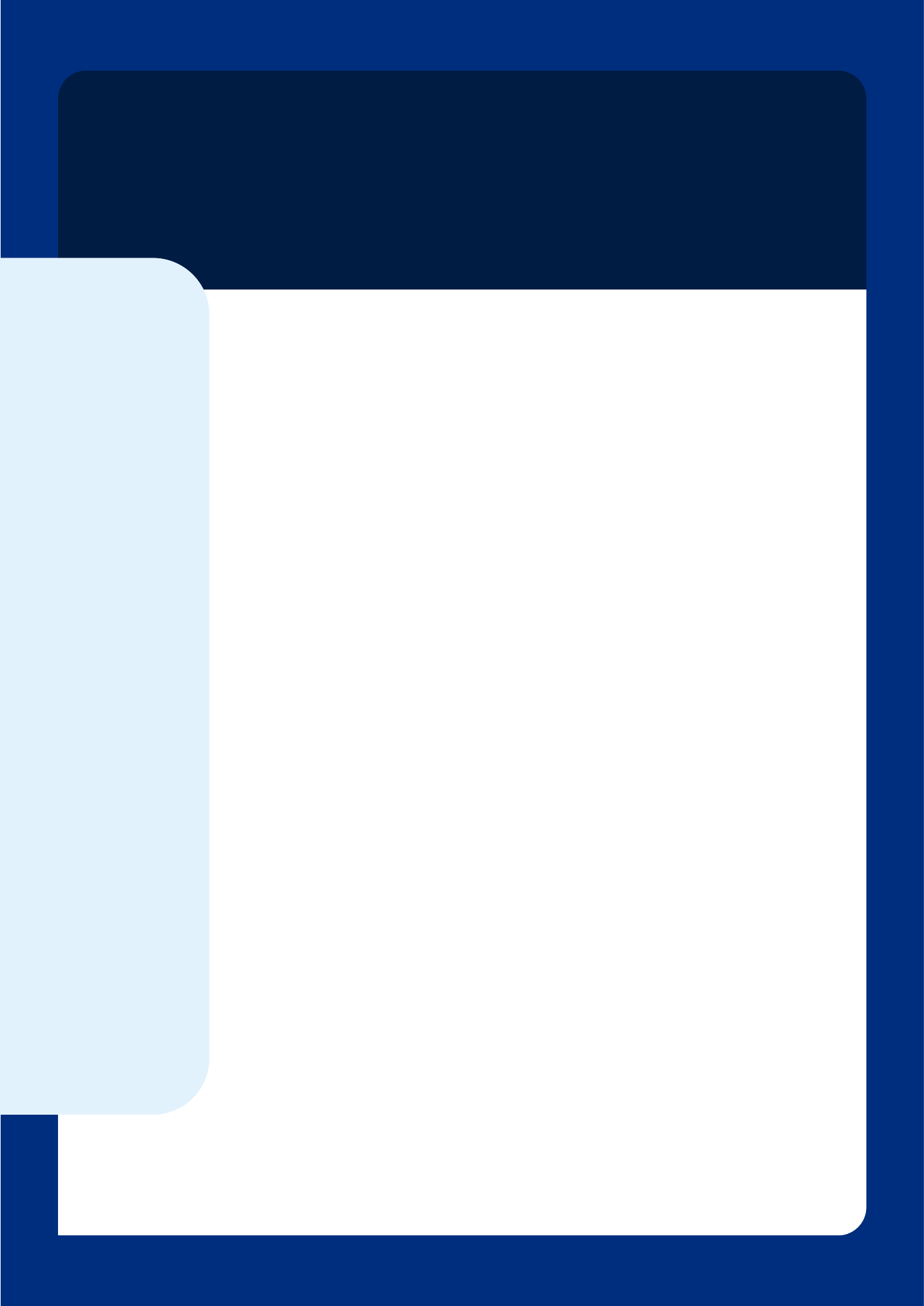 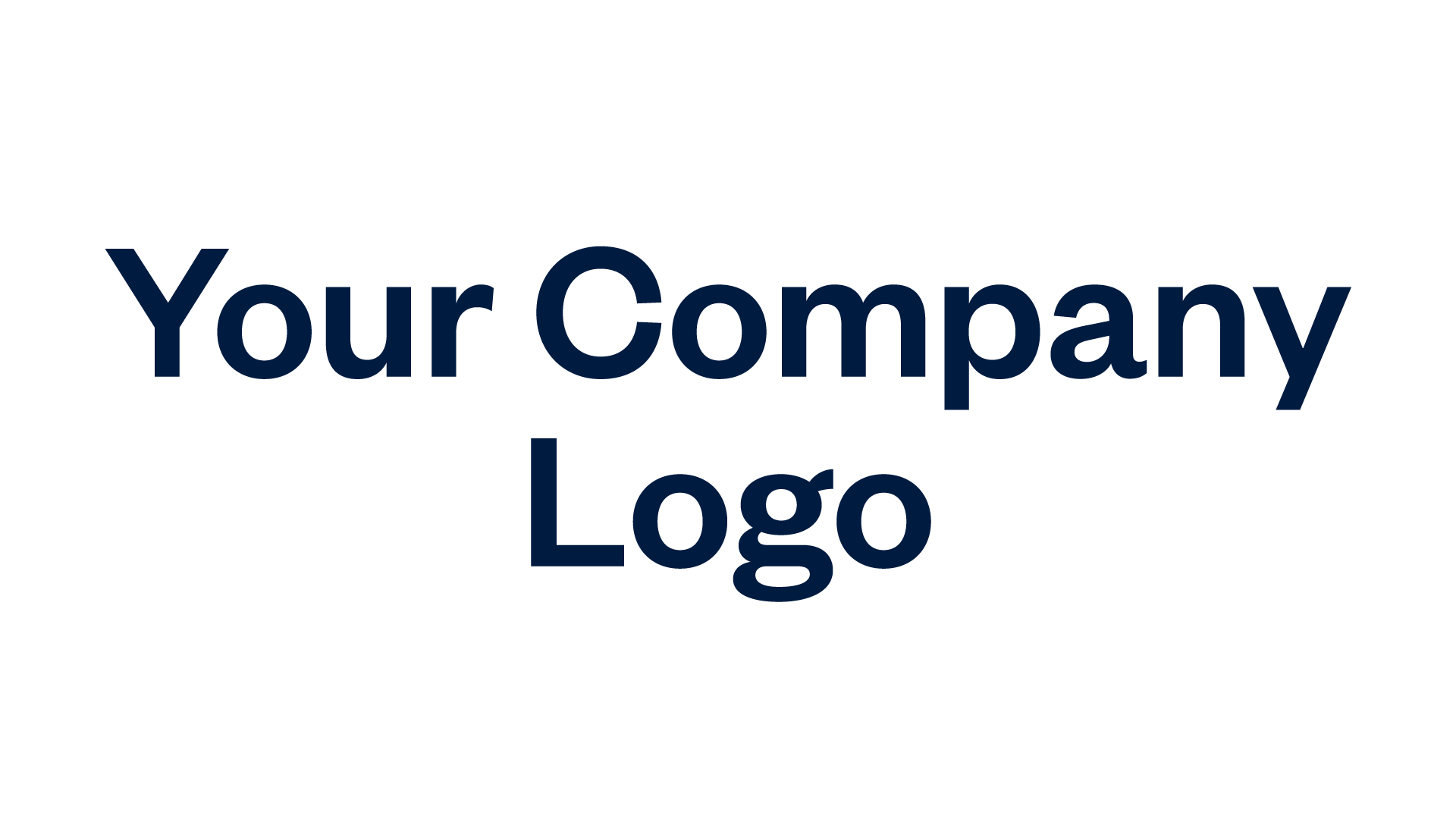 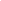 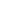    			   TERMS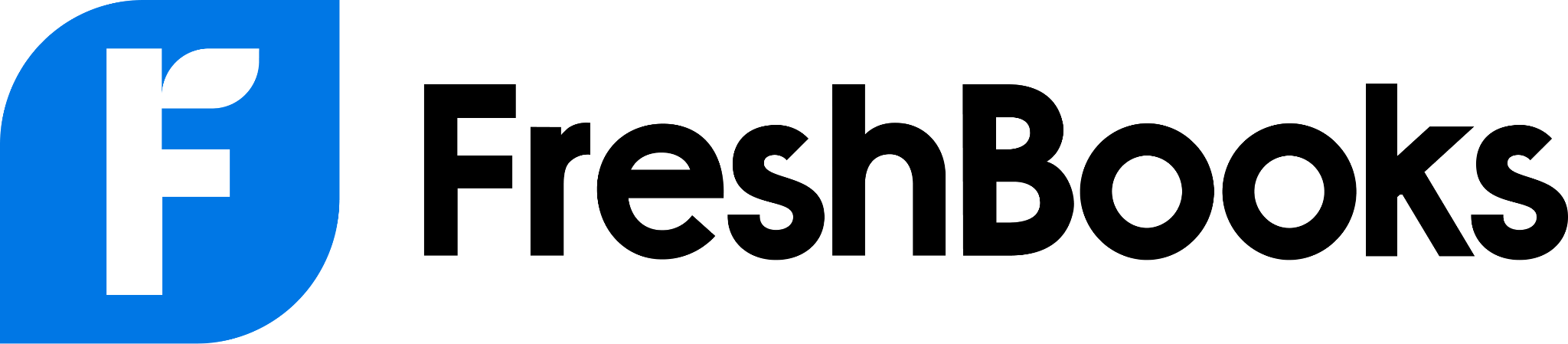 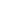 ITEM/SERVICEDESCRIPTIONQTY/HOURSRATE   AMOUNTPlaceholderText000000000PlaceholderText000000000PlaceholderText000000000PlaceholderText000000000Text HereSubtotalR00.00Discount-R00.00VAT Rate5%VATR00.00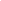 TOTALR00.00CONDITIONS/INSTRUCTIONSText Herefreshbooks.com